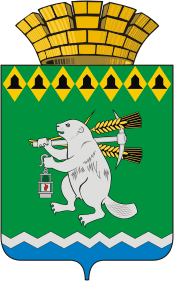 Глава  Артемовского городского округаП О С Т А Н О В Л Е Н И Еот 11.11.2019                                                                                                                    № 47-ПГОб утверждении проекта планировки территории и проекта межевания территории для размещения линейного объекта «Газоснабжение жилых домов «Чайка» г. Артемовский»Принимая во внимание заключение Комитета по архитектуре и градостроительству Артемовского городского округа о результатах публичных слушаний по рассмотрению проекта планировки территории и проекта межевания территории для размещения линейного объекта «Газоснабжение жилых домов «Чайка» г. Артемовский» от 22.10.2019, в соответствии со статьей 45 Градостроительного кодекса Российской Федерации, Генеральным планом                                              г. Артемовского, утвержденным постановлением главы муниципального образования «Артемовский район» от 25.03.2002 № 317, Правилами землепользования и застройки на территории Артемовского городского округа, утвержденными решением Думы Артемовского городского округа от 05.06.2017                № 178 (с изменениями), руководствуясь статьей 28 Устава Артемовского городского округа,ПОСТАНОВЛЯЮ:Утвердить проект планировки территории и проект межевания территории для размещения линейного объекта «Газоснабжение жилых домов «Чайка» г. Артемовский»  (Приложение).Опубликовать настоящее постановление в газете «Артемовский рабочий» и разместить на официальном сайте Артемовского городского округа в информационно – телекоммуникационной сети «Интернет».Контроль за исполнением постановления возложить на председателя  Комитета по архитектуре и градостроительству Артемовского городского округа Булатову Н.В.         Глава Артемовского городского округа                                               А.В. СамочерновПриложение к постановлению
 главы Артемовского городского округа
от 11.11.2019 № 47-ПГПроект планировки территории и проект межевания территории для размещения линейного объекта «Газоснабжение жилых домов «Чайка» г. Артемовский»Утверждаемая часть2019Исходно-разрешительная документацияПроект планировки территории и проект межевания территории для размещения линейного объекта «Газоснабжение жилых домов «Чайка»                          г. Артемовский» разработан в соответствии с техническим заданием, постановлением Администрации Артемовского городского округа от 05.04.2019 № 392-ПА «О принятии решения о подготовке проекта планировки территории и проекта межевания территории», действующими нормативно-правовыми актами Российской Федерации и ранее выполненной и утвержденной градостроительной документацией Артемовского городского округа.Цели и задачи проектированияЦелью подготовки проекта планировки территории и проекта межевания территории для размещения линейного объекта «Газоснабжение жилых домов «Чайка» г. Артемовский» является:- обеспечение устойчивого развития территории в рамках размещения линейного объекта;- установление границ зоны планируемого размещения линейного объекта - газопровод;- образование земельных участков в постоянное пользование для размещения объектов и сооружений инфраструктуры (отключающие устройства, ГРПШ, запорной арматуры, конденсатосборников, контрольных трубок);- образование земельных участков временного занятия на период строительства газопровода; - образование частей земельных участков, формируемых под сервитуты для размещения линейного объекта – газопровод; - определение зоны с  особыми условиями использования территории линейного объекта (охранная зона газопровода);       - установление красных линий вдоль трассы линейного объекта.В данном проекте предусмотрено строительство распределительного газопровода высокого давления II категории, низкого давления с отпайками к жилым домам на территории ПГК «Чайка». Также проектом предусмотрена установка ГРПШ.Данная сеть относится к сети газораспределения.Запроектированы:- наружные газопроводы высокого давления II категории;- наружные газопроводы низкого давления;- установка ГРПШ.       Условная площадь проектирования – 16,86 га.План трассы определен исходя из градостроительной ситуации территории проектирования, заданной точки присоединения по техническим условиям ГУП СО «Газовые сети» № 6661 от 18.04.2019  на основании инженерно - геодезических, инженерно-геологических изысканий, инженерно-гидрометеорологических изысканий, выполненных ООО «ГеоСтройПроект» в 2019 году. Данная работа выполнена в соответствии со строительными нормами и правилами, действующими нормативными актами Российской Федерации, с учетом разработанных и утвержденных документов территориального планирования и градостроительного зонирования.           В качестве топографической основы для проекта планировки территории линейного объекта использована съемка М 1:500, выполненная ООО «ГеоСтройПроект».Градостроительная ситуация Артемовский городской округ – муниципальное образование в Свердловской области, относится к Восточному управленческому округу области. Артемовский городской округ граничит: на востоке -  с Ирбитским муниципальным образованием, на западе - с Режевским городским округом, на юго-западе – с Асбестовским городским округом, на севере и юге – с муниципальным образованием Алапаевское и городским округом Сухой Лог соответственно. Административный центр городского округа - город Артемовский.Город Артемовский является административным центром Артемовского городского округа. Город расположен на восточном склоне Среднего Урала, на реке Бобровке. Трасса проектируемого газопровода проходит от точки врезки в существующий  газопровод высокого давления II категории  «Газопровод В.Д. от ГРПШ по ул. Добролюбова до ул. Крылова, г. Артемовский, Свердловской области» (диаметр 108 мм),  далее – по улицам Чайкиной, Пригородная, Чехова, Нахимова, Московская, Короленко, Акулова, Кронштадтская, переулку Крылова в границах города Артемовского.    Функциональное зонирование в границах подготовки проекта планировки представлено следующими зонами: зоны застройки индивидуальными и малоэтажными  (до 4 этажей, включая мансардный) жилыми домами, зона специализированной общественной застройки, производственная зона, зоны инженерной и транспортной инфраструктур. Улично-дорожная сеть представлена: магистральными улицами общегородского и районного значения, а также улицами и дорогами местного значения.Сведения об объектах транспортной инфраструктуры (автомобильный транспорт)        Таблица 1Примечание: *- Протяженность указана в границах проектирования и вычислена графическим способом.**- Категория улиц и дорог назначена в соответствии с Генеральным планом Артемовского городского округа применительно к территории                                    г. Артемовского.***Рекомендуемая ширина дорожного полотна согласно СП 42.13330.2016 Градостроительство. Планировка и застройка городских и сельских поселений. Актуализированная редакция СНиП 2.07.01-89*К югу от границы подготовки проекта планировки и проекта межевания территории (за ее   пределами) с запада на восток проходит железная дорога «Екатеринбург–Реж–Артемовский–Ирбит–Туринск–Междуреченский».                                                                                           Основная железнодорожная станция на данной ветке – станция Егоршино (за границами проектирования).В условных границах проектирования инженерные сети представлены объектами:газоснабжения:- существующий  газопровод высокого давления II категории  «Газопровод В.Д. от ГРПШ по ул. Добролюбова до ул. Крылова,                                 г. Артемовский, Свердловской области», Ф108 подземный;- проектируемый газопровод высокого давления II категории подземный; - проектируемый газораспределительный пункт шкафного типа (ГРПШ);- проектируемый распределительный газопровод низкого давления подземный по улицам Чайкиной, Пригородная, Чехова, Нахимова, Московская, Короленко, Акулова, Кронштадтская, переулку Крылова в границах города Артемовского;водоснабжения:- узел существующих водозаборных скважин №6465/2, 9, 11 Егоршинского-3 участка Егоршинского месторождения подземных вод, эксплуатируемого по лицензии СВЕ 01947 ВЭ (сроком действия до 31.05.2026) для водоснабжения г. Артемовского;- существующие водопроводы по улицам Чайкиной, Чехова, Короленко, Нахимова, Пригородная, Кронштадтская, Московская и по переулку Крылова;теплоснабжения:- существующая котельная – 1 объект (за границами проектирования);- существующая теплотрасса подземная (СТ 100, 2 трубы) от существующей котельной  по улице Короленко;- существующая теплотрасса надземная (СТ 219, 2 трубы) от существующей котельной  по улице Нахимова.электроснабжения:- существующие трансформаторные подстанции: ТП-110, КТП-50 «Короленко»;- существующие воздушные линии электропередачи ВЛ-10 кВ;- существующие воздушные линии электропередачи ВЛ- 0,4 кВ.сетей связи:- существующая волоконно-оптические кабели, включая кабель ООО «МТС»;- существующие воздушно-столбовые линии связи.Сведения об объектах инженерной инфраструктурыТаблица 2Примечание: Протяженность указана в границах проектирования и вычислена графическим способом.Все существующие объекты капитального строительства инженерной инфраструктуры учтены при прокладке трассы газопровода. Основные положения по планировке линейного объекта          Проект планировки линейного объекта – газопровода предполагает определение прохождения проектируемой трассы газопровода в границах территории общего пользования с учетом всех намеченных решений по ранее выполненной и утвержденной градостроительной документации Артемовского городского округа с соблюдением всех требуемых норм и ограничений. Данным проектом разработаны технические решения по строительству газопровода высокого давления II категории, по установке ГРПШ и строительству распределительного подземного газопровода низкого давления по улицам Чайкиной, Пригородная, Чехова, Нахимова, Московская, Короленко, Акулова, Кронштадтская, переулку Крылова в границах города Артемовского.Данная газораспределительная сеть относится к категории опасных производственных объектов в соответствии с законодательством Российской Федерации.В качестве основного и единственного вида топлива предусмотрен природный газ по ГОСТ 5542-2014.В соответствии с техническими условиями от 18.04.2019 № 6661, выданными ГУП СО «Газовые сети», место присоединения (точка подключения) – существующий  газопровод высокого давления II категории  «Газопровод В.Д. от ГРПШ по ул. Добролюбова до ул. Крылова,                               г. Артемовский, Свердловской области»  Ф 108 (расход в точке врезки 383,0 м3/час). На врезке предусмотрена установка надземного отключающего устройства в виде крана Ду200 в защитном ограждении. Далее проектируемый газопровод высокого давления II категории прокладывается подземно из ПЭ100 SDR11-Ф225х20,5 до проектируемого ГРПШ, где давление газа понижается до низкого и направляется по проектируемым газопроводам низкого давления подземным способом  по улицам Чайкиной, Пригородная, Чехова, Нахимова, Московская, Короленко, Акулова, Кронштадтская, переулку Крылова к жилым домам.Технико-экономические показатели проектируемого объекта    Таблица 3Проектом предусмотрена установка отключающих устройствТаблица 4 При определении прокладки трассы газопровода учитывались материалы как существующего положения, так и проектные решения, принятые в Генеральном плане относительно автодорог, инженерных сетей, объектов общественного, промышленного, инженерного и транспортного назначения.Зоны с особыми условиями использования территорииЗоны с особыми условиями использования территории проектирования представлены:охранными зонами объектов электросетевого хозяйства: трансформаторных подстанций -10 м; воздушной линии электропередачи ВЛ – 10 кВ – 10 м; воздушной линии электропередачи ВЛ – 0,4 кВ – 2 м;охранными зонами линий и сооружений связи: подземных волоконно-оптических линий связи  – 2 м. охранные зоны на трассах кабельных линий связи устанавливаются в соответствии с Правилами охраны линий и сооружений связи Российской Федерации, утвержденными Постановлением Правительства Российской Федерации от 09.06.1995 № 578. На трассах подземных кабельных линий связи  устанавливаются охранные зоны с особыми условиями использования для подземных кабельных линий связи, расположенных вне населенных пунктов на безлесных участках, в виде участков земли вдоль этих линий, определяемых параллельными прямыми, отстоящими от трассы подземного кабеля связи не менее чем на 2 метра с каждой стороны для кабелей связи при переходах через водохранилища, канала (арыки) - в виде участков водного пространства по всей глубине от водной поверхности до дна, определяемых параллельными плоскостями, отстоящими от трассы кабеля при переходах через реки, и каналы на 100 метров с каждой стороны для наземных и подземных необслуживаемых усилительных пунктов линий связи - в виде участков земли, определяемых замкнутой линией, отстоящей от центра установки усилительных пунктов не менее чем на 3 метра и от контуров заземления не менее чем на 2 метра (все работы в охранных зонах линий и сооружений связи выполняются с соблюдением действующих нормативных документов по правилам производства и приемки работ). Для трасс подземных кабельных линий связи в городах и других населенных пунктах (определяется по табличкам на зданиях, опорах воздушных линий связи, линий электропередач, ограждениях, а также по технической документации). Границы охранных зон на трассах подземных кабельных линий связи определяются владельцами или предприятиями, эксплуатирующими эти линии;3) зонами санитарной охраны источников (далее - ЗСО) питьевого водоснабжения: испрашиваемый участок расположен в пределах Егоршинского месторождения подземных вод (МПВ), эксплуатируемого в составе Егоршинского-1 (скважины 2, 3, 4, 5, 6, 12), Егоршинского-2 (скв.212) и Егоршинского-3 (скважины 9, 11, 6465/2) участков (протокол ТКЗ Уралнедра от 9.08.2007 № 56), запасы которого утверждены для водоснабжения, соответственно, жилых домов станции Егоршино, ОАО «Егоршинский радиозавод» и г. Артемовского.Согласно материалам лицензии СВЕ 01947ВЭ (сроком действия до 31.05.2026), выданной ОАО «РЖД», для хозяйственно-питьевого и производственно-технического водоснабжения из скважин Егоршинского-1 участка Егоршинского МПВ, временно, до утверждения проекта, размеры зоны санитарной охраны (ЗСО) водозаборных скважин Егоршинского - 1 и Егоршинского - 3 участков установлены в следующих размерах:- 1 пояс – радиусом 50 м вокруг скважины;- 2 пояс -  радиусом 50 м вокруг скважин № 2, 3, 4, 7 (ликвидированные), 8 (законсервированные), 9, 11, 12 (совместить с 1 поясом), радиусом 140 м для скважины № 6465/2; размером 180 х 110 м для скважины № 5; размером 145 х 120 м для скважины № 6;- 3 пояс – единый для скважин № 2, 3, 5, 6, 7 (ликвидированные), 9, 11, 12, 6465/2 размером 4,0 х 1,0 км; для скважин № 4 размером 1,3 х 1,7 км; для скважины № 8 (законсервированные) размером 1,5 х 0,4 км.Ближайшие скважины №9, 11, 6465/2 к испрашиваемому участку расположены соответственно в 175 м, в 260 м и 240 м. Скважины входили в состав лицензии СВЕ 01947 ВЭ, затем были переданы в муниципальную собственность Артемовского городского округа. Новая лицензия не оформлялась.Проект организации зоны санитарной охраны ближайших скважин к испрашиваемому участку не утверждался.Водозаборная скважина № 212 Егоршинского-2 участка расположена в 850 м северо-восточнее испрашиваемого участка. Скважина № 212 Егоршинского-2 участка ранее эксплуатировалась ОАО «Егоршинский радиозавод» на основании лицензии СВЕ 01705 ВЭ для производственно-технического водоснабжения предприятия.Согласно лицензии СВЕ 01705 ВЭ, горный отвод для скважины № 212 установлен радиусом 10м.Лицензия досрочно прекращена 26.01.2015 в связи с ликвидацией предприятия. Новая лицензия не оформлялась.Таким образом, испрашиваемый участок расположен в пределах третьего пояса ЗСО скважин 2, 3, 5, 6, 7, 9, 11, 12, 6465/2, рекомендуемой лицензии СВЕ 01947 ВЭ. Размещение газопроводов в третьем поясе ЗСО не противоречит требованиям СанПиН 2.1.4.1110-02 «Зоны санитарной охраны источников водоснабжения и водопроводов хозяйственно-питьевого назначения», поскольку не является объектом, обуславливающих опасность бактериального и химического загрязнения подземных вод. Строительство газопровода высокого давления на испрашиваемом участке по гидрогеологическим условиям возможно.4) санитарно-защитными зонами (согласно СанПиН 2.2.1/2.1.1.1200-03 «Санитарно-защитные зоны и санитарная классификация предприятий, сооружений и иных объектов») объектов производственного и коммунального назначения, в зону воздействия которых попадает территория проектирования:- IV класса опасности (СЗЗ 100 м):-  Существующая площадка с размещением овощебазы и автомойки (поз. 93 на схеме, по ГП).5) санитарным разрывом по шуму от существующей железной дороги «Екатеринбург – Реж – Артемовский – Ирбит – Туринск – Междуреченский» (размер санитарного разрыва принят согласно Генеральному плану Артемовского городского округа применительно к г. Артемовскому) – 100 м.7) охранными зонами газораспределительной системы: - вдоль трасс наружных газопроводов -  2 м с каждой стороны газопровода (в виде территории, ограниченной условными линиями);- вдоль трасс подземных газопроводов из полиэтиленовых труб при использовании медного провода для обозначения трассы газопровода - в виде территории, ограниченной условными линиями, проходящими на расстоянии 3 метров от газопровода со стороны провода и 2 метров - с противоположной стороны;- вокруг отдельно стоящих газорегуляторных пунктов - 10 м (в виде территории, ограниченной замкнутой линией от границ этого объекта);- вдоль трасс межпоселковых газопроводов, проходящих по лесам и древесно-кустарниковой растительности, - в виде просек шириной 6 метров, по 3 метра с каждой стороны газопровода. Для надземных участков газопроводов расстояние от деревьев до трубопровода должно быть не менее высоты деревьев в течение всего срока эксплуатации газопровода.Требования к охранной зоне газопроводаГазораспределительные сети относятся к категории опасных производственных объектов в соответствии с законодательством Российской Федерации.В целях обеспечения сохранности системы газоснабжения, создания нормальных условий ее эксплуатации, предотвращения аварий и несчастных случаев проектом предусматривается организация «охранной зоны» действующего и проектируемого газопроводов, разработанная на основании Правил охраны газораспределительных сетей, утвержденных Постановлением Правительства Российской Федерации от 20.11.2000 № 878. Контроль за соблюдением этих правил возлагается на территориальные предприятия по эксплуатации газового хозяйства.Вдоль трассы наружных газопроводов устанавливается охранная зона, в виде участка земной поверхности, ограниченной условными линиями, проходящими на расстоянии 2,0 м по обе стороны газопровода.  Вдоль трасс подземных газопроводов из полиэтиленовых труб при использовании медного провода для обозначения трассы газопровода -  3 м  от газопровода со стороны провода и 2 м - с противоположной стороны. Вокруг отдельно стоящих газорегуляторных пунктов - 10 м (в виде территории, ограниченной замкнутой линией от границ этого объекта).На земельные участки, входящие в охранные зоны газораспределительных сетей, в целях предупреждения их повреждения или нарушения условий их нормальной эксплуатации налагаются ограничения (обременения), которыми запрещается:а) строить объекты жилищно-гражданского и производственного назначения;б) сносить и реконструировать мосты, коллекторы, автомобильные и железные дороги с расположенными на них газораспределительными сетями без предварительного выноса этих газопроводов по согласованию с эксплуатационными организациями;в) разрушать берегоукрепительные сооружения, водопропускные устройства, земляные и иные сооружения, предохраняющие газораспределительные сети от разрушений;г) перемещать, повреждать, засыпать и уничтожать опознавательные знаки, контрольно - измерительные пункты и другие устройства газораспределительных сетей;д) устраивать свалки и склады, разливать растворы кислот, солей, щелочей и других химически активных веществ;е) огораживать и перегораживать охранные зоны, препятствовать доступу персонала эксплуатационных организаций к газораспределительным сетям, проведению обслуживания и устранению повреждений газораспределительных сетей;ж) разводить огонь и размещать источники огня;з) рыть погреба, копать и обрабатывать почву сельскохозяйственными и мелиоративными орудиями и механизмами на глубину более 0,3 метра;и) открывать калитки и двери газорегуляторных пунктов, станций катодной и дренажной защиты, люки подземных колодцев, включать или отключать электроснабжение средств связи, освещения и систем телемеханики;к) набрасывать, приставлять и привязывать к опорам и надземным газопроводам, ограждениям и зданиям газораспределительных сетей посторонние предметы, лестницы, влезать на них;л) самовольно подключаться к газораспределительным сетям.Лица, имеющие намерение производить работы в охранной зоне газораспределительной сети, обязаны не менее чем за 3 рабочих дня до начала работ пригласить представителя эксплуатационной организации газораспределительной сети на место производства работ сети.Работы, проводимые в охранной зоне собственниками или пользователями земельных участков, производятся при условии предварительного письменного уведомления эксплуатационной организации не менее чем за 3 дня до начала работ. Организации и частные лица, получившие разрешение на ведение указанных работ в охранной зоне газопровода, обязаны выполнить их с соблюдением мероприятий по сохранности.Порядок эксплуатации газопровода в охранных зонах при пересечении им автомобильных дорог, инженерных коммуникаций, каналов должен согласовываться эксплуатационными организациями газораспределительных сетей с заинтересованными организациями, а также собственниками или пользователями земельных участков.Земельный участок, необходимый для размещения объектов и сооружений инфраструктуры (газораспределительных пунктов, запорной арматуры, конденсатосборников, контрольных трубок) на проектируемом газопроводе, выделяется из состава земель населенного пункта в бессрочное (постоянное) пользование балансодержателю линейного объекта. Во временное пользование отводятся земли под строительство газопровода, площадки и временные дороги вдоль трассы газопровода на период строительства.Движение строительной техники и механизмов принято по существующим дорогам в полосе отвода.Анализ градостроительных условий проектируемой территории показывает, что особо охраняемых природных территорий, памятников историко-культурного значения федерального и областного уровня, зон охраны памятников на территории размещения объектов газоснабжения не расположено.Сведения и перечень координат характерных точек границ зоны планируемого размещения линейных объектовДля размещения объектов системы газоснабжения, входящих в состав линейного объекта, складирования строительных и иных материалов, размещения временных или вспомогательных сооружений (включая ограждения, бытовки, навесы) и (или) строительной техники, которые необходимы для обеспечения строительства,  проектом предусмотрено формирование зоны планируемого размещения газопровода - полосы, шириной 6 м и общей площадью 22 765,71 кв.м.Движение строительной техники и механизмов принято по существующим дорогам в зоне планируемого размещения газопровода.Технико-экономические показателиТаблица 5№Наименование объекта транспортной инфраструктурыКатегория**Ширина дорожного полотна***, мШирина в красных линиях, мПротяженность в границах проектирования*, мАвтомобильный транспортАвтомобильный транспортАвтомобильный транспортАвтомобильный транспортАвтомобильный транспортАвтомобильный транспорт1Улица ПригороднаяМагистральная улица общегородского значения7,0025-407922Улица АкуловаМагистральная улица районного значения7,0030-354783Улица КрыловаУлицы и дороги местного значения – улицы в жилой застройке6,0022464Улица ЧайкинойУлицы и дороги местного значения – улицы в жилой застройке6,0015-205805Улица ЧеховаУлицы и дороги местного значения – улицы в жилой застройке6,0012-154196Улица Нахимова Улицы и дороги местного значения – улицы в жилой застройке6,0011-183207Улица КороленкоУлицы и дороги местного значения – улицы в жилой застройке6,0011-153968Улица МосковскаяУлицы и дороги местного значения – улицы в жилой застройке6,009-133249Улица КронштадтскаяУлицы и дороги местного значения – улицы в жилой застройке6,0015-1624010Переулок Пригородный Проезды основные3,50-5,5011-158411Переулок КрыловаПроезды основные2,75-3,505-921712Проезд без названия от ул. Пригородная к жилым домам №77, 81, 83 по ул. ПригороднойПроезды второстепенные3,508-1070ИТОГОИТОГО3966№НаименованиеХарактеристикаХарактеристикаЗОУИТ в границах проектированияПримечание№НаименованиеСуществующее положениеПроектЗОУИТ в границах проектированияПримечаниеГазоснабжениеГазоснабжениеГазоснабжениеГазоснабжениеГазоснабжениеГазоснабжение1Газопровод высокого давления0,6 Мпа II категории подземный, м1011102, 3  м3 метра от газопровода со стороны провода и 2 метра - с противоположной стороны2Газопровод  распределительный низкого давления подземный, м-45542,3 м3 метра от газопровода со стороны провода и 2 метра - с противоположной стороны3ГРПШ, объект-110 мВодоснабжениеВодоснабжениеВодоснабжениеВодоснабжениеВодоснабжениеВодоснабжение4Артезианские скважины(вне границ проектирования), объект331 пояс ЗСО = 50 м5Водопровод хозяйственно-питьевой и противопожарный, м57665766-ТеплоснабжениеТеплоснабжениеТеплоснабжениеТеплоснабжениеТеплоснабжениеТеплоснабжение6Котельная, объект(вне границ проектирования)11-7Теплопровод распределительный надземный, м1691693 м8Теплопровод распределительный подземный, м3333333 мЭлектроснабжениеЭлектроснабжениеЭлектроснабжениеЭлектроснабжениеЭлектроснабжениеЭлектроснабжение9Трансформаторные подстанции, объект2210 м10Воздушная линия электропередачи  ВЛ-10 кВ1516151610 м11Воздушная линия электропередачи 0,4 кВ, м514451442 мСвязьСвязьСвязьСвязьСвязьСвязь12Кабель связи подземный – оптико-волоконный кабель, м2 м13Линия связи воздушно-столбовая, м12531253-№Наименование показателей, единица измеренияЗначение показателя1Линейная длина проектируемого газопровода высокого давления, м92Строительная длина проектируемого газопровода высокого  давления, м113Линейная длина проектируемого газопровода низкого давления, м45544Строительная длина проектируемого газопровода низкого давления, м45565ГРПШ, шт1№МестоположениеПКФ крана/исполнение1На врезкеПК0+02,70Ду200/надземное№НаименованиеЕд, измеренияИсходное положениеПроект1Условная площадь проектированияга16,8616,862Площадь территории общего пользования в границах разработки проекта планировкига-6,593Длина трассы газопроводам10146643.1- высокого давления подземный м1011103.2- низкого давления подземныйм-45544Шкафной газорегуляторный пункт ГРПШобъект-14Отключающее устройство (кран)объект-15Площадь формируемой зоны планируемого размещения газопровода, в том числе:- площадь земельного участка,  образуемого на период строительства линейного объекта,- площадь частей земельных участков, образуемых для установления сервитутов,- площадь образуемого земельного участка №2 в постоянное пользование под ГРПШ- площадь образуемого земельного участка №3 в постоянное пользование под отключающее устройство (кран ДУ200/надземное исполнение, на врезке ПКА0+02,70)кв,м,-----22 765,72 22 373,23368,4818,006,006Количество участков, на которых устанавливаются сервитуты для прохождения газопровода/количество сервитутовшт,-24/24